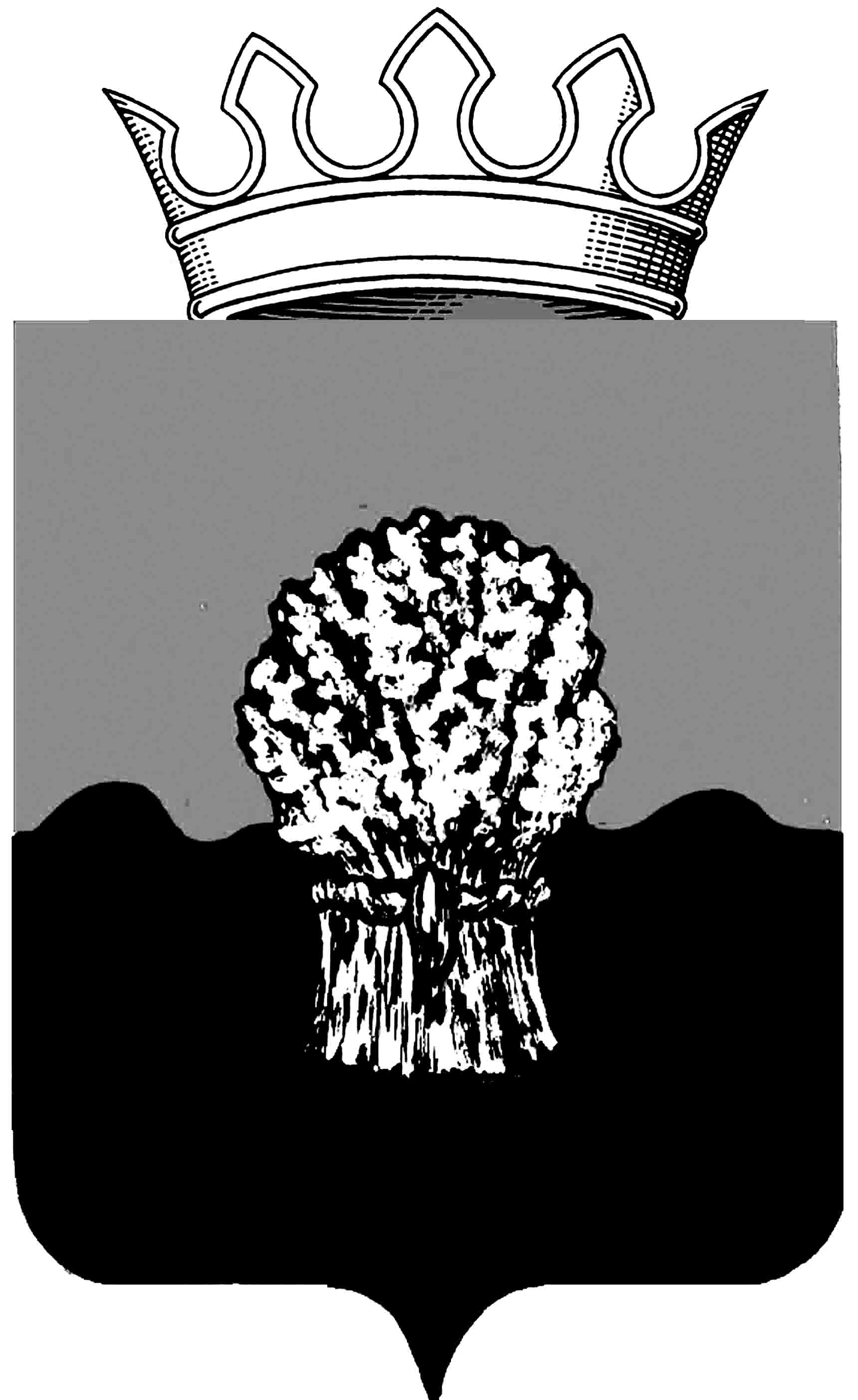 АДМИНИСТРАЦИЯ Сызранского района Самарской областиПОстановлениЕ«  ____  »  ______     2018 г.						                     №  ______О внесении изменений в муниципальную программу муниципального района Сызранский «Развитие и поддержка малого и среднего предпринимательства на территории муниципального района Сызранский Самарской области» на 2017-2019 годы, утвержденную постановлением администрации Сызранского района от 03.11.2017 года № 1342В соответствии с федеральным законом от 24.07.2007 № 209-ФЗ «О развитии малого и среднего предпринимательства в Российской Федерации», руководствуясь Уставом муниципального района Сызранский Самарской области, принятым решением Собрания представителей Сызранского района от  03.07.2014 года   № 28, администрация Сызранского района Самарской областиПОстановляЕТ:Внести в муниципальную программу «Развитие и поддержка малого и среднего предпринимательства на территории муниципального района Сызранский» на 2017-2019 годы, утвержденной постановлением администрации Сызранского района Самарской области от 03.11.2017 года № 1342 (далее по тексту – Программа) следующие изменения:В паспорте Программы раздел «Объемы бюджетных ассигнований муниципальной программы» изложить в следующей редакции:В разделе 3 Программы «Перечень мероприятий Программы»:- раздел 1 «Развитие инфраструктуры поддержки субъектов малого и среднего предпринимательства» Программы изложить в следующей редакции:- в строке «Всего по Программе» в столбце «2018» цифру «55» заменить на цифру «858», в столбце «Всего» цифру «155» заменить на цифру «958».В разделе 7 Программы «Перечень показателей (индикаторов) Программы с указанием плановых значений по годам ее реализации и за весь период ее реализации» в таблице «Задачу 5. Финансовая поддержка субъектов малого и среднего предпринимательства» изложить в следующей редакции:В разделе 9 Программы «Информация о ресурсном обеспечении Программы за счет средств районного бюджета» абзац 2 изложить в следующей редакции:«Всего по Программе предусматривается ресурсное обеспечение в размере 903 тыс. рублей, в том числе: в 2017 году - 45 тыс. рублей, в 2018 году - 858 тыс. рублей, в 2019 году - 55 тыс. рублей».В наименование разделов Программы с 7 по 10 внести следующие изменения:- в наименование раздела 7 Программы: цифру «7» заменить на цифру «4»;- наименование раздела 8 Программы: цифру «8» заменить на цифру «5»;- наименование раздела 9 Программы: цифру «9» заменить на цифру «6»;- наименование раздела 8 Программы:цифру «10» заменить на цифру «7».2.  Официально опубликовать настоящее постановление на сайте муниципального района Сызранский Самарской области в информационно-телекоммуникационной сети Интернет.3.  Настоящее постановление вступает в силу после его официального опубликования.Глава муниципального района Сызранский		             А.В. Дулин                                «Объемы бюджетных ассигнований Программы Общий объем финансирования составляет 958 тыс. руб., в том числе:в 2017 году 45 тыс. руб.,в 2018 году 858 тыс. руб.,в 2019 году 55 тыс. руб.Финансовое обеспечение мероприятий Программы осуществляется за счет средств бюджета муниципального района Сызранский Самарской области».«№п/пНаименование мероприятияОтветственные исполнители(соисполнители)Срок реализацииОбъем финансового обеспечения по годам,тыс. руб.Объем финансового обеспечения по годам,тыс. руб.Объем финансового обеспечения по годам,тыс. руб.Объем финансового обеспечения по годам,тыс. руб.Главный распорядитель бюджетных средствОжидаемый результат«№п/пНаименование мероприятияОтветственные исполнители(соисполнители)Срок реализации201720182019всегоГлавный распорядитель бюджетных средствОжидаемый результатРаздел 1. Развитие инфраструктуры поддержки субъектов малого и среднего предпринимательстваРаздел 1. Развитие инфраструктуры поддержки субъектов малого и среднего предпринимательстваРаздел 1. Развитие инфраструктуры поддержки субъектов малого и среднего предпринимательстваРаздел 1. Развитие инфраструктуры поддержки субъектов малого и среднего предпринимательстваРаздел 1. Развитие инфраструктуры поддержки субъектов малого и среднего предпринимательстваРаздел 1. Развитие инфраструктуры поддержки субъектов малого и среднего предпринимательстваРаздел 1. Развитие инфраструктуры поддержки субъектов малого и среднего предпринимательстваРаздел 1. Развитие инфраструктуры поддержки субъектов малого и среднего предпринимательстваРаздел 1. Развитие инфраструктуры поддержки субъектов малого и среднего предпринимательстваРаздел 1. Развитие инфраструктуры поддержки субъектов малого и среднего предпринимательства1.1.Содействие деятельности некоммерческой организации, основным направлением деятельности которой является поддержка субъектов малого и среднего предпринимательства на территории муниципального района СызранскийОтдел экономики, инвестиций и развития предпринимательства муниципального казенного учреждения «Финансовое управление администрации Сызранского района Самарской области»2017-2019----Достижение целевых индикаторов эффективности реализации мероприятий Программы 1.2.Предоставление субсидии некоммерческой организации, осуществляющей микрофинансовую деятельность, предназначенной для выдачи займов субъектам малого и среднего предпринимательстваАдминистрация Сызранского района Самарской области2017-2019-5555Администрация Сызранского района Самарской областиДостижение целевых индикаторов эффективности реализации мероприятий Программы1.3.Осуществление финансовой поддержки субъектам малого и среднего предпринимательства за счет предоставления субсидии некоммерческой организации, осуществляющей микрофинансовую деятельность, предназначенной для выдачи займов субъектам малого и среднего предпринимательстваМикрокредитная компания «Фонд микрокредитования субъектов малого и среднего предпринимательства муниципального района Сызранский Самарской области»2017-2019----Достижение целевых индикаторов эффективности реализации мероприятий Программы.1.4Финансирование деятельности Микрокредитной компании «Фонд микрокредитования субъектов малого и среднего предпринимательства муниципального района Сызранский Самарской области» на приобретение программного продукта «1С» для ведения бухгалтерского (банковского) учета Администрация Сызранского района Самарской области2017-201945--45Администрация Сызранского района Самарской областиДостижение целевых индикаторов эффективности реализации мероприятий Программы1.5Представление субсидий из местного бюджета, формируемых за счет поступающих в местный бюджет средств областного бюджета, некоммерческой организации, не являющейся государственным (муниципальным) учреждением, в целях оказания информационной и консультационной поддержки субъектам малого и среднего предпринимательства Администрация Сызранского района Самарской области2017- 2019-858-858Администрация Сызранского района Самарской областиДостижение целевых индикаторов эффективности реализации мероприятий Программы».«№п/пНаименование цели, задачи, показателя                (индикатора)ЕдиницаизмеренияЕдиницаизмеренияЗначение показателя (индикатора) по годамЗначение показателя (индикатора) по годамЗначение показателя (индикатора) по годамЗначение показателя (индикатора) по годамЗначение показателя (индикатора) по годамЗначение показателя (индикатора) по годамЗначение показателя (индикатора) по годамЗначение показателя (индикатора) по годам«№п/пНаименование цели, задачи, показателя                (индикатора)ЕдиницаизмеренияЕдиницаизмеренияОтчет2015Отчет2015Оценка2016Оценка2016Плановый период (прогноз)Плановый период (прогноз)Плановый период (прогноз)Плановый период (прогноз)«№п/пНаименование цели, задачи, показателя                (индикатора)ЕдиницаизмеренияЕдиницаизмеренияОтчет2015Отчет2015Оценка2016Оценка201620172017201820196Расходы бюджета муниципального образования на развитие и поддержку малого предпринимательства, в том числе:Расходы бюджета муниципального образования на развитие и поддержку малого предпринимательства, в том числе:Тыс.рублейТыс.рублей72772775175145858556-в расчете на одно малое предприятие муниципального образования;-в расчете на одно малое предприятие муниципального образования;Тыс.рублейТыс.рублей3,33,33,43,40,213,900,256- одного жителя муниципального образования- одного жителя муниципального образованияТыс.рублейТыс.рублей0,030,030,030,030,0020,030,002».